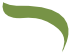 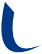 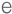 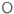 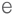 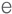 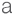 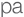 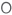 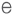 KUULUTUS   Asia  	Ympäristönsuojelulain 118 §:n mukainen päätös melua ja tärinää aiheuttavasta  
tilapäisestä toiminnasta  Päätöksen yksilöintitiedot ja pääasiallinen sisältö   Varsinais-Suomen elinkeino-, liikenne ja ympäristökeskus on antanut 2.6.2020 ympäris- 
tönsuojelulain 118 §:n mukaisen päätöksen melua ja tärinää aiheuttavasta tilapäisestä toi- minnasta saapuneen ilmoituksen johdosta. Asian diaarinumero on VARELY/2139/2020.   NRC Group Finland Oy:lle annettu päätös koskee vaihteiden poistoa ja asentamista Loi- maan ja Kyrön liikennepaikoilla Turku-Toijala ratavälillä Loimaan kaupungin ja Pöytyän  kunnan alueilla.  Kuulutuksen julkaisupäivä   2.6.2020   Päätöksen tiedoksisaantipäivä   Päätöksen tiedoksisaannin katsotaan tapahtuneen seitsemäntenä päivänä kuulutuksen  julkaisemisajankohdasta, eli 9.6.2020.   Nähtävilläpito   Tämä kuulutus ja päätös liitteineen ovat yleisesti nähtävillä 2.6.–9.7.2020 välisenä aikana  ELY-keskuksen verkkosivuilla osoitteessa www.ely-keskus.fi/varsinais-suomi > Ajankoh- taista > Kuulutukset ja ilmoitukset  Muutoksenhaku   Päätökseen saa hakea muutosta valittamalla Vaasan hallinto-oikeuteen kirjallisesti 30 päi- 
vän kuluessa päätöksen tiedoksisaannista. Valituskirjelmä liitteineen on toimitettava Vaa- 
san hallinto-oikeuden kirjaamoon. Tarkemmat ohjeet muutoksenhausta ovat päätöksen  
liitteenä olevassa valitusosoituksessa. Valitusaika päättyy 9.7.2020.   Lisätietoja   ylitarkastaja Susanna Sipilä, puh. 0295 023 035   
sähköposti: susanna.sipila@ely-keskus.fi  VARSINAIS-SUOMEN ELINKEINO-, LIIKENNE- JA YMPÄRISTÖKESKUS  0295 022 500 	Kirjaamo  www.ely-keskus.fi 	PL 236, 20101 Turku   Y-tunnus 2296962-1 	kirjaamo.varsinais-suomi@ely-keskus.fi  